§244-E.  Referral service; confidentiality; public records1.  Identity confidential.  The identity of a person making a complaint alleging fraud, waste, inefficiency or abuse through a hotline or other referral service established by the State Auditor for the confidential reporting of fraud, waste, inefficiency and abuse in State Government is confidential and may not be disclosed, unless the person making the complaint agrees in writing to the disclosure of that person's name.[PL 2009, c. 567, §1 (NEW).]2.  Contents of complaint confidential.  A complaint alleging fraud, waste, inefficiency or abuse made through a hotline or other referral service established by the State Auditor for the confidential reporting of fraud, waste, inefficiency and abuse in State Government and any resulting investigation is confidential and may not be disclosed except as provided in subsections 3 and 4.[PL 2009, c. 567, §1 (NEW).]3.  Coordination with Office of Program Evaluation and Government Accountability and Attorney General; disclosure to state agencies.  The State Auditor may disclose information that is confidential under this section to the Director of the Office of Program Evaluation and Government Accountability and the Attorney General to ensure appropriate agency referral or coordination between agencies to respond appropriately to all complaints made under this section. The State Auditor may disclose information that is confidential under this section related to a complaint alleging fraud, waste, inefficiency or abuse to a department or agency that is the subject of a complaint to ensure that the department or agency can respond appropriately to the complaint. The department or agency shall maintain as confidential any information related to a complaint furnished by the State Auditor.[PL 2019, c. 667, Pt. B, §5 (AMD).]4.  Reports.  For each complaint under this section, the State Auditor shall submit a written report to the Governor and publish the report on the auditor's publicly accessible website. The report must include a detailed description of the nature of the complaint, the office, bureau or division within the department or any agency that is the subject of the complaint, the determination of potential cost savings, if any, any recommended action and a statement indicating the degree to which the complaint has been substantiated. The report must be submitted no later than 120 days after the State Auditor receives the complaint. In addition, the State Auditor shall publish a semiannual report to the Governor and Legislature of the complaints received by the hotline or other referral service, which may be electronically published. The report must include the following information:A.  The total number of complaints received;  [PL 2009, c. 567, §1 (NEW).]B.  The number of referrals of fraud or other criminal conduct to the Attorney General;  [PL 2009, c. 567, §1 (NEW).]C.  The number of referrals of agency performance issues to the Office of Program Evaluation and Government Accountability; and  [PL 2009, c. 567, §1 (NEW).]D.  The number of investigations by the State Auditor by current status whether opened, pending, completed or closed.  [PL 2009, c. 567, §1 (NEW).][PL 2009, c. 567, §1 (NEW).]SECTION HISTORYPL 2009, c. 567, §1 (NEW). PL 2019, c. 667, Pt. B, §5 (AMD). The State of Maine claims a copyright in its codified statutes. If you intend to republish this material, we require that you include the following disclaimer in your publication:All copyrights and other rights to statutory text are reserved by the State of Maine. The text included in this publication reflects changes made through the First Regular Session and the First Special Session of the131st Maine Legislature and is current through November 1, 2023
                    . The text is subject to change without notice. It is a version that has not been officially certified by the Secretary of State. Refer to the Maine Revised Statutes Annotated and supplements for certified text.
                The Office of the Revisor of Statutes also requests that you send us one copy of any statutory publication you may produce. Our goal is not to restrict publishing activity, but to keep track of who is publishing what, to identify any needless duplication and to preserve the State's copyright rights.PLEASE NOTE: The Revisor's Office cannot perform research for or provide legal advice or interpretation of Maine law to the public. If you need legal assistance, please contact a qualified attorney.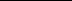 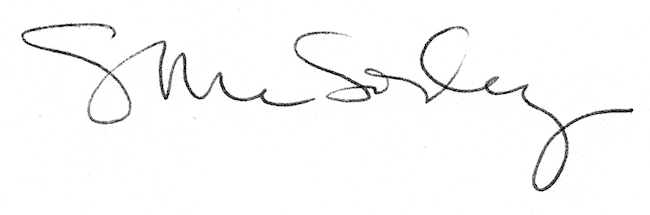 